NAVIGARE SICURI: I GIOVANI E I RISCHI DEL MONDO VIRTUALEOBIETTIVIinformazione sui fenomeni e sulle problematiche connesse all’uso distorto dei mezzi evoluti di comunicazione ed i social media sensibilizzazione degli operatori socio-sanitari dei reparti pediatrici del Policlinico che sono a diretto contatto con i minori potenzialmente esposti a tali rischi al fine di una tempestiva rilevazionedivulgare l’informazione della presenza dello Sportello di ascolto della Polizia Postale in Ospedale ARGOMENTI SPECIFICIUso distorto della rete e cyberbullismoRipercussioni psicologiche e cliniche del cyberbullismoRilevamento, segnalazione e intervento del fenomeno DESTINATARI  medici,  infermieri, personale ausiliario, assistenti sociali, psicologiRESPONSABILE SCIENTIFICO  Prof. Marcello Lanari, Dott.ssa Monia Gennari DOCENTI   Dott.ssa Claudia Lofino Ispettore Capo;    Dott.ssa Marilena Campioni Vice Ispettore - Compartimento Polizia Postale e delle Comunicazioni per l’Emilia-Romagna di Bologna; Prof.ssa  Annalisa Guarini- Dipartimento di Psicologia - Università di Bologna.L’evento è accreditato ECM. Per il rilascio dell’attestato di partecipazione è necessario superare il 75% delle domande del test di apprendimento.Per informazioni contattare: Dr.ssa Gennari Monia monia.gennari@aosp.bo.itISCRIZIONII professionisti interni (dipendenti AOU e altre Aziende sanitarie della RER) devono accedere al portale del dipendente (WHR) utilizzando il  browser Mozilla-Firefox  https://portale-gru.progetto-sole.it/exec    Selezionare nel menu’ a sinistra la cartella- Formazione - Corsi 	prenotabiliI professionisti esterni devono accedere, utilizzando il  browser Mozilla-Firefox,  al portale:  https://portale-ext-gru.progetto-sole.it   PROGRAMMA ore 14,00 	Introduzione (Prof. M. Lanari)ore 14,10 	Le attività della Polizia Postale (Ispettore Capo Dott.ssa Claudia Lofino)ore 14,40	Lo sportello d’ascolto della Polizia Postale in Pediatria (Vice Ispettore Marilena Campioni)ore 14,50         I principali fenomeni che coinvolgono i minori (Vice Ispettore Marilena Campioni) ore 15, 45	Pausa ore 16,00	Doveri e obblighi del personale ospedaliero (Ispettore Capo Dott.ssa Claudia Lofino)ore 16,45	Bullismo e cyberbullismo: percorsi di prevenzione ed intervento  (Prof.ssa Annalisa Guarini)ore 17,30         Discussioneore 18,00         Questionario ECM. Test di apprendimento AZIENDA OSPEDALIERO-UNIVERSITARIA DI BOLOGNAPOLICLINICO DI SANT’ORSOLA   15 Novembre 2019 Auletta sotterraneoPadiglione Pad 13ore 14.00-18.00IL CORSO VERRA’ RIPETUTO IL 13 Gennaio 2020 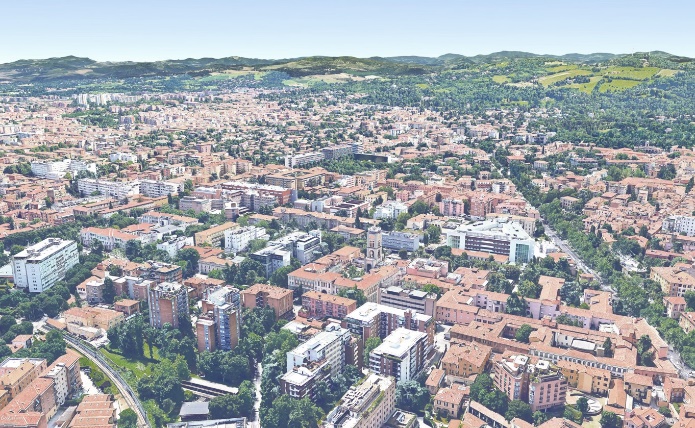 